  Antrag Sonderurlaub/Arbeitsbefreiung 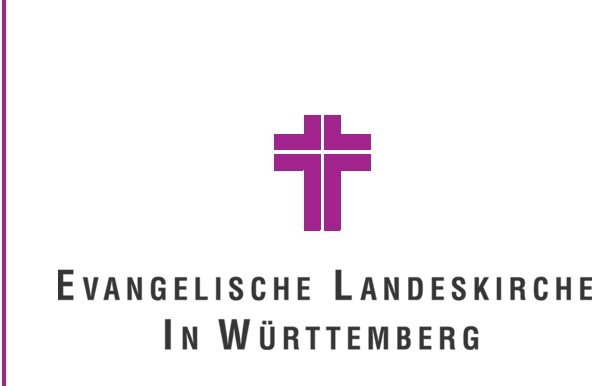   Für Mitarbeitende im Projekt “vernetzt denken, gemeinsam gestalten” / Flex 3            OKR Stuttgart – 6.2 ZPV-17 | Stand 19.04.2024 I  R2.3Antragsteller/inAntragsteller/inDatumNachnameVornameIch beantrage Sonderurlaub/Arbeitsbefreiung (§ 26 ff AzUVO bzw. § 29 KAO)Ich beantrage Sonderurlaub/Arbeitsbefreiung (§ 26 ff AzUVO bzw. § 29 KAO)Ich beantrage Sonderurlaub/Arbeitsbefreiung (§ 26 ff AzUVO bzw. § 29 KAO)Vom bis einschließlich Arbeitstage Grund Niederkunft  der  Ehefrau .......................................................................................Tod des  Ehegatten, eines Kindes oder  Elternteils ................................................. Umzug aus dienstlichem oder  betrieblichem Grund an einen anderen Ort  ............ 25-, 40- oder 50jähriges  Dienstjubiläum  ............................................................... schwere Erkrankung nach § 29 KAO (Angestellte) eines Angehörigen der           im selben Haushalt wohnt eines Kindes unter 12 Jahren und kein Anspruch nach § 45 SGB V besteht    einer Betreuungsperson (für die Betreuung eines Kindes unter 8 Jahren) schwere Erkrankung nach § 29 II AzUVO (Beamtinnen/Beamte)  eines Kindes unter 12 Jahren Erfüllung von staatsbürgerlichen und kirchlichen Pflichten (bitte Unterlagen beifügen)  Dienstbefreiung zur Fortbildung (bitte Unterlagen beifügen) Dienstbefreiung aufgrund des Gesetzes zur Stärkung des Ehrenamtes in der      Jugendarbeit (bitte Unterlagen beifügen) Sonstiges (z. B. Kirchentag) – eventuell BegründungKirchliche Anlässe: Taufe eines Kindes des Mitarbeitenden  Kirchliche Eheschließung des Mitarbeitenden Konfirmation bzw. Erstkommunion eines Kindes des MitarbeitendenGrund Niederkunft  der  Ehefrau .......................................................................................Tod des  Ehegatten, eines Kindes oder  Elternteils ................................................. Umzug aus dienstlichem oder  betrieblichem Grund an einen anderen Ort  ............ 25-, 40- oder 50jähriges  Dienstjubiläum  ............................................................... schwere Erkrankung nach § 29 KAO (Angestellte) eines Angehörigen der           im selben Haushalt wohnt eines Kindes unter 12 Jahren und kein Anspruch nach § 45 SGB V besteht    einer Betreuungsperson (für die Betreuung eines Kindes unter 8 Jahren) schwere Erkrankung nach § 29 II AzUVO (Beamtinnen/Beamte)  eines Kindes unter 12 Jahren Erfüllung von staatsbürgerlichen und kirchlichen Pflichten (bitte Unterlagen beifügen)  Dienstbefreiung zur Fortbildung (bitte Unterlagen beifügen) Dienstbefreiung aufgrund des Gesetzes zur Stärkung des Ehrenamtes in der      Jugendarbeit (bitte Unterlagen beifügen) Sonstiges (z. B. Kirchentag) – eventuell BegründungKirchliche Anlässe: Taufe eines Kindes des Mitarbeitenden  Kirchliche Eheschließung des Mitarbeitenden Konfirmation bzw. Erstkommunion eines Kindes des MitarbeitendenArbeitstagArbeitstage1 Arbeitstag1 ArbeitstagUnterschrift Antragsteller/inUnterschrift Antragsteller/inRef. 2.3 – DiakonatDer beantragte Sonder- urlaub ist genehmigtRef. 6.2 – ZPV zurInformation des/der Antragsteller/inAblageUnterschrift Dienstvorgesetzte/r genehmigtUnterschrift Dienstvorgesetzte/r genehmigtRef. 2.3 – DiakonatDer beantragte Sonder- urlaub ist genehmigtRef. 6.2 – ZPV zurInformation des/der Antragsteller/inAblageUnterschrift Referatsleitung 2.3 / DiakonatUnterschrift Referatsleitung 2.3 / DiakonatRef. 2.3 – DiakonatDer beantragte Sonder- urlaub ist genehmigtRef. 6.2 – ZPV zurInformation des/der Antragsteller/inAblageRef. 2.3 – DiakonatDer beantragte Sonder- urlaub ist genehmigtRef. 6.2 – ZPV zurInformation des/der Antragsteller/inAblage